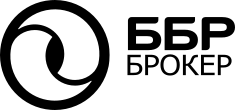 Типовая форма утверждена Приказом Генерального директора № 57 от 27.09.2022Соглашение 
об обслуживании на рынке ценных бумаг и срочном рынке1. Общие положения1.1. Настоящее Соглашение об обслуживании на рынке ценных бумаг и срочном рынке (далее –Соглашение) заключено между Клиентом и ООО «ББР БРОКЕР» (далее - Брокер).1.2. Соглашение не является публичной офертой в смысле ст. 426 Гражданского кодекса Российской Федерации. Брокер вправе по своему усмотрению отказать в заключении Соглашения без объяснения причин такого отказа.1.3. Соглашение является стандартной формой договора присоединения, утвержденной Брокером. Приложения к Соглашению являются его неотъемлемой частью, их количество и содержание не являются окончательными и могут быть изменены и/или дополнены Брокером в одностороннем порядке, предусмотренном Соглашением.1.4. Заключение Соглашения между Брокером и Клиентом (совместно именуемые Стороны) осуществляется путем полного и безоговорочного присоединения Клиента к Соглашению (акцепта Соглашения) в соответствии со ст. 428 Гражданского кодекса Российской Федерации, и всех приложений к нему, в том числе Регламента оказания ООО «ББР БРОКЕР» брокерских услуг (далее - Регламент).Для присоединения к Соглашению Клиент предоставляет Брокеру Заявление о присоединении (Приложение № 1.1, 1.2 к Регламенту), Анкету Клиента (Приложение № 3.1, 3.2, 3.3 к Регламенту), а также полный комплект надлежаще оформленных документов в соответствии с положениями Регламента. Соглашение считается заключенным между Сторонами с даты регистрации Брокером Заявления о присоединении и действует до даты его расторжения. Заявление о присоединении подписывается Клиентом (Представителем Клиента) в одном оригинальном экземпляре и передается Брокеру.Дистанционное заключение Соглашения возможно в порядке, предусмотренном Регламентом, исключительно между Брокером и физическим лицом:гражданином России, достигшим 18 лет, обладающим полной дееспособностью,имеющим постоянную регистрацию на территории России,действующим лично, без участия представителя, не выступающим в гражданском обороте в качестве предпринимателя, не действующим к выгоде иного лица и не намеревающимся это делать, не имеющим третьих лиц - бенефициарных владельцев.1.5. Содержание Соглашения и Регламента раскрывается без ограничений по запросам любых заинтересованных лиц.1.6. Все термины и определения, используемые в Соглашении и приложениях к нему, применяются в значениях, установленных Регламентом. 1.7. Клиент подтверждает, что он ознакомлен со всеми положениями Регламента, включая все приложения к нему.1.8. Положения Регламента распространяются на взаимоотношения между Клиентом и Брокером в части, не противоречащей Договору и законодательству России.2. Предмет Соглашения2.1. Брокер обязуется по поручению Клиента от имени и за счет Клиента или от своего имени и за счет Клиента за вознаграждение на условиях и в порядке, предусмотренном Соглашением и Регламентом, совершать в интересах Клиента сделки купли-продажи ценных бумаг, валютных инструментов, срочные сделки, а также совершать иные необходимые для исполнения поручения Клиента действия.2.2. Брокер обязуется за вознаграждение оказывать Клиенту в порядке и на условиях, предусмотренных Регламентом, иные услуги, сопутствующие исполнению Сторонами обязательств по Соглашению.2.3. Права и обязанности Сторон, порядок взаимодействия Сторон при оказании услуг, предусмотренных Соглашением, определяются Регламентом.3. Порядок расчетов3.1. За оказание услуг по Соглашению Клиент уплачивает Брокеру вознаграждение.3.2. Клиент обязуется оплачивать Брокеру вознаграждение за оказание услуг, предусмотренных Соглашением, в размере и порядке, предусмотренном Регламентом, а также возмещать расходы, связанные с оказанием услуг Клиенту, в порядке, предусмотренном Регламентом.4. Ответственность сторон и урегулирование споров4.1. Ответственность Сторон определяется в соответствии с Регламентом.4.2. Все споры и разногласия, возникающие между Сторонами в процессе исполнения прав и обязанностей по Соглашению или в связи с ним, в том числе касающиеся его исполнения, нарушения, прекращения или недействительности, Стороны стараются разрешить путем переговоров.4.3. Если возникший спор между Сторонами не удается разрешить путем переговоров, такой спор подлежит разрешению в судебном порядке в соответствии с Регламентом.5. Расторжение Соглашения5.1. Клиент и Брокер имеют право в любой момент отказаться от исполнения заключенного Соглашения в одностороннем порядке и расторгнуть его по собственной инициативе в порядке, установленном Регламентом6. Заключительные положения6.1. Соглашение заключено на неопределенный срок.6.2. Приложением к Соглашению является Регламент оказания ООО «ББР БРОКЕР» брокерских услуг.6.3. Реквизиты БрокераООО «ББР БРОКЕР»ОГРН 1207800176836ИНН 7840094769Адрес: 191186, Санкт-Петербург, ул. Большая Морская, дом 14, литера А, помещение 33-НТелефон: +7 (812) 372-77-07Информация о Брокере и его деятельности размещена на сайте Брокера: www.bbrbroker.ru 